RASTkulÅK 3-6       11:20-12:30 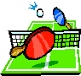 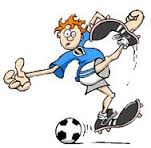 v 36TISdag	Tipsrunda Harry pottertema		Start portalen 	 onsdag	Vi hänger på klubben!		Pingis, biljard, tidningar, musik, spel m.mTorsdag	Utepingis växthusets innergårdv 37		Tisdag	Gatumålning styltrace m.m.		Framsidan.onsdag	Välkommen till klubben 		Pingis, biljard, tidningar, musik, spel m.m